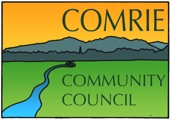 Meeting closed at 8.45pm 		Date of next meeting - 9th January 2020 at 7.30pm in the White Church
Minutes of the meeting of 12th December 2019 Rural Hall from 7.30pmAttendanceActionCommunity Councillors:Gill Brock (GB)Tim Lucas (TL)John Greer (JG)Sheena Lucas (SL)Patricia Robertson (PR)James Preston (JP)PKC Councillors:, Apologies: Cllr Rhona Brock (CllrRB)David Robertson (DR)Leanne Curran (LC)Cllr Stewart Donaldson (CllrSD) Cllr Roz McCall (CllrRMcC)Steve Mitchell (SM) Community Police OfficerHannah Lucas ( minutes Secretary ) (HL)1 members of the public present1.0WelcomeIn the absence of DR, GB took the Chair. She opened the meeting and thanked everyone for attending.2.0Previous Minutes Approved Matters Arising –VAS sign coming into Comrie from the east has been reported many times but is still not working Ross Bridge repairs still not completed GB3.0Police reportNo Reports It was noted that there was a police presence around the campervan parked opposite Ochtertyre House, in the layby. Unknown at present what the incident involves.4.0PlanningNothing of note.5.0RoadsGB reported that the parking in the village is becoming a serious problem and people are parking in areas where they shouldn’t. She is going to speak to PKC about reinstating the yellow lines, to deter people from parking, on the corner of the old RBS bank.The lack of traffic wardens in the village was also noted and it was felt that them having a more prominent presence could help deter illegal parking. Ideally a longer-term fix needs to be put in place.The CC also noted that there are several business owners who are taking up valuable spaces in the village, which in turn means there is less parking spaces for people using the local amenities. The village has very limited spaces and some spaces are being occupied all day.There has been a delay with the Langside opening – now due to open 16th December (actually opened late morning on 13th)South Crieff road is a complete disgrace – the sides of the road are falling away and leaving huge pot holes.GBGBGBGB6. Treasurers ReportThere is no change to the accounts held by the CC – money has come in for the Christmas Light accounts, but they are also waiting to pay a number of bills.7.Secretary’s relevant CorrespondenceShaky Bridge Project - £10k agreed from Community Environment Fund and £6k from PKC capital monies. A number of other funding applications have been submitted. TL attending a meeting with PKC on the 13th December to discuss further plans regarding upgrading the path down to the Shaky Bridge from the Glen Lednock road and the possible creation of a picnic area on the north side of the bridge.Transport fund (PKC) – there is a fund of £1200 available to Community Councils which can be used for any means relating to transport – application has to be in by 4.00pm on the 13th  Dec. TL advised he hadn’t applied due to lack of ideas. If time prevailed, he would apply and suggestions were put forward of insurance for the Tri-shaw or to be used for Comrie in ColourLocal Action Partnership funding - £1000 available to Community Councils next year to improve equalities and quality of life in the local area. TL has registered CCC interest but would like ideas on what the money can be spent on. Ideas are to be sent to TL or brought to the next meeting.Flood Protection Plan – publication is now delayed until January 2020 and the scheme is likely to be completed by mid 2023. There is inevitably going to be further delays due to objections from local landowners. Once these have been resolved, progress can be made. The resilience plan still needs redrafted – TL spoke to Alan Moffat recently and he is in the process of re-vamping it. Once it has been written a dry run should be undertaken to ensure everyone understands their responsibilities.Abbeyfield funds – it was proposed that the CCC should work with a local charity to take over the fund to help maintain the activities of the Outreach worker.  Bringing the money back to Comrie would enable the funds to be put to good use in the village.Still at the very early stages but will update when progress is made.Tree Planting – this was completed on the 29th November. Just over 300 trees were planted and a special thanks to PKC and the Community Pay Back team. Also special thanks to Sheena and Patricia for supplying the lunch, it was very much appreciated. TL suggested that another 100 trees should be ordered and these can be delivered November 2020 and planted on the east side of the pavillion. Rowan’s have been planted around one side of the skate park, the other side will be completed in November.An extra special thanks for Angus Crabbie for donating the tubes and stakes, without these the cost of the project would be substantially more than it was. There are some stakes and tubes left over which may be enough to complete the next stage.The clean-up at MacLagan/Happy Valley cemetery has been completed and again special thanks to Angus Crabbie and Martin Robb for the great effort with this. An article with before and after photos is going to be in the Herald.New signs are being made by the Men’s Shed for the end of lane by the A85 and at the car park about 700 yards further north towards Balmuik Farm.There is a new community scheme from PKC, called the Community Benefits Wish List – ideas for this would be appreciated, one suggestion would to put an all weather bench up at MacLagan Cemetery, which would be a fixed structure thereby making a feature which would enable people to enjoy the beautiful view.CCC notice board has been requested from PKC and the design has been agreed. GB confirmed she would ask the Parish Church for permission to install them in St Kessocks Square. Permission must be obtained in writing.Lynn Duke had been in back in touch regarding the graffiti at the skate park – she was mis understood in the previous minutes. She intended to address the semi-offensive, random, graffiti as opposed to the ‘styled’ skate park graffiti. The former is fading quite quickly and now may not need further attention.It was also noted that the skate park is starting to look neglected. No-one seems to be taking sufficient responsibility for it and it has been suggested that the CCC formally offers to take over the management of the skate park. A small sub committee would be put in place to take control of it – suggestion of PR and SL.It was suggested that the previous trustee of the skate park is invited to the February meeting to discuss whether available funds are still remaining and if the old committee has been dissolved. TL to arrange.The cycle path from Comrie to Crieff has progressed and drawings have been circulated to CCC but are not yet in the public domain. There are still some negotiations required with one landowner before plans can be published.Finally, Sandra has asked again for any updates on things happening around the village to keep FB Fresh.TLEveryoneEveryoneTLTLTLTLTLTL/GBTL/SL/PRTL8.Councillor’s reportsJP asked if the village could purchase a moveable policeman image, (Pop-up Jim), like Methven has– it was agreed GB would look into the details further to obtain costs and availability and who to ask for permission to install them, secure and maintain them.PR asked if anything had been put on facebook regarding people cycling on the pavements – TL advised LC was doing this.GBLC9. AOCBA member of the public advised that the speed warning signs on the South Crieff Road, coming into Comrie at the cemetery side, have been knocked over. GB